Актревизии финансово-хозяйственной деятельности СНТ «Звездочка» за период с 01.01.2018 года по 31.12.2019 года с 01.05.2018 года по 30.04.2019 годаг.Новосибирск , Первомайский район , н.Ельцовка                                           15 мая 2019 годаМы, нижеподписавшиеся, члены ревизионной комиссии в составе:  Председателя ревизионной комиссии  Белеванцевой А.В., членов ревизионной комиссии Перевозчикова О.П., Каштановой И.Ю., действующие на основании Устава СНТ и решения о проведении проверки от 09.04.2019:  провели ревизию финансово-хозяйственной деятельности СНТ «Звездочка»  в целях :1.	Контроля деятельности СНТ и порядка ведения и отражения операций в регистрах бухгалтерского учета за 2018 год 2.	Контроля  выполнения сметы на 2018-2019 год  утвержденной общим собранием членов СНТ 18.08.2018 года , с дополнениями  от 08.09.2018 года Дата начала проверки :    25.04.2019                                  Дата окончания проверки:15.05.2019План проверки:1.	Проверка соответствия данных бухгалтерского учета и бухгалтерской отчетности за 2018 год2.	Проверка соответствии расходов утвержденной смете за 2018-2019 год3.	Инвентаризация денежных средств4.	Проверка соблюдения кассовой дисциплины, правил ведения бухгалтерского учета.5.	Проверка исполнения решений общего собрания от 18 августа 2018 год и рекомендаций Ревизионной комиссии от 17 августа 2018 года.6.	Проверка проекта сметы на 2019-2020 годРевизия финансово-хозяйственной деятельности СНТ «Звездочка» проведена по документам предоставленным бухгалтером общества Лашевцевой С.Е. в соответствии с  запросом :  оборотно-сальдовая ведомость (сводная), анализ счета  по счетам Б/У 50,51,60, 71, оборотно-сальдовые ведомость по контрагентам по счетам БУ 60, 76,71 ,70 , карточки счета по счетам Б/У 71, 51, 70,10.1, 10.3. Первичные документы : кассовые книги, приходные и расходные ордера, товарные накладные, договора,  акты выполненных работ, выписки банка , Протоколы собраний Правления.Первичные документы проверенные в ходе проверки периода с 01.06.2016 года по 15.07.2018 года и отраженные Актом от 17.08.2018 года повторно не проверялись.По результатом проверки установлено следующее:1.Бухгалтерский учет осуществляется с применением средств программного обеспечения  1С Бухгалтерия. Данные БУ с 01.01.2018 года ретроспективно занесены в базу данных, ведении БУ отвечает принципам непрерывности и своевременности отражения.Учет поступления взносов от членов СНТ реализован на счете 76.01 и ведется в разрезе Контрагентов – членов СНТ, что обеспечивает полноту учета и легкий доступ к информации о сумме и дате конкретного платежа по каждому члену СНТ. Учет ведется по фактически оплаченным взносам и платежам, предварительные расчетные начисления взносов к уплате в программе не  формируются. Учет задолженности ведется в отдельных отчетах сформированных в программе Excel. Комиссия рекомендует вести начисления взносов к уплате по членам СНТ в базе 1 С бухгалтерия.  в целях отслеживания задолженности по платежам. При проверке соответствия данных БУ и предоставленной первичной документации выявлено полное соответствие.При проверке соответствия данных БУ и бухгалтерской отчетности за 2018 год выявлены незначительные расхождения, которые требуют корректировки в текущем периоде. В частности не соответствует сумма взносов отраженная в отчетных данных и сумма отраженная в данных бухгалтерского учета, не отражены в балансе остатки средств на подотчете счет 71 в сумме 121,7 т.р. , не отражены остатки средств по займам счет 73 в сумме 120 т.р., не отражена задолженность перед поставщиками сч. 60 в сумме , некорректно отражен остаток по сч.70 зарплата, 68 и 69 –налоги и сборы по заработной плате.2. При проверке соответствия расходов утвержденной смете за 2018-2019 год Всего получено доходов от членских и прочих взносов в сумме 1 994 303,10рублей, что на 96183 рубля  (105%) больше от запланированных поступлений, в том числеЧленские взносы 1 325 283,50 рублей, целевые взносы 496 835,00 рублей, отработка 119659,60 рублей, вступительные взносы 41500 рублей, прочие поступления 11025 рубля.Остаток неоплаченных взносов предыдущих периодов на 30.04.2019 года составляет        1 190 764 рубля , что равен 20 % всех начислений предыдущих периодов,  В том числе, недоплачено за 2016 год  225 996 рублей (520 112 рублей на 17.08.2018 года) , недоплачено за 2017 год 427 512 рублей (1 102 648 рублей на 17.08.2018 года) , недоплачено за 2018 год 537 256 рублей (1372108 рублей на 17.08.2018 год)Суммарный объем «злостных» должников 608 281 рублей ( неоплаченные взносы за 2-3 года) 56 человек, что составляет 10 % всех начислений за предыдущие 3 периода.Динамика поступления взносов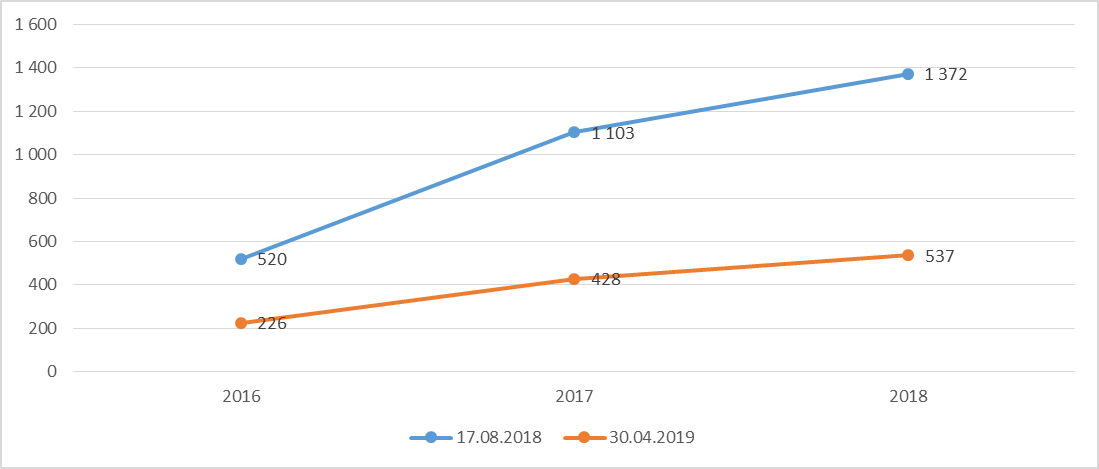 В отчетный период поступило денежных средств на покрытие электроэнергии 759 849,47 рублей , в том числе в кассу и на расчетный счет СНТ 676 301,95 рублей, на расчетный счет Новосибэнергосбыт   оплачено за электроэнергию 821 659,36 рублей Дефицит средств 61810 рублей (запланировано по смете на недосбор 230 000 рублей).Заработная плата и трудовые отношения :  Расчет начислений по заработной плате и подача отчетов в ПФР и НУ осуществлялся в периоде внешней организацией АктивФинанс. Все отчеты по расчету НДФЛ,  взносов на ФОТ , СЭВ поданы с соблюдением сроков. Внесены и поданы уточненные отчеты по 1 кварталу 2018 года.Экономия объема ФОТ с учетом планируемой компенсации бухгалтеру за административный отпуск в зимний период в размере 36 000 рублей, составила 15 308 рублей.Суммарный выплаченный объем по заработной плате по данным Б/У составляет 576 074,02 рублей, в том числе выплаты по долгам предыдущего периода составили  106 459 рублей , выплаты Аксельрод Г.С.по расчету 23 046  рублей, выплаты за текущий период 446 569,02 рублей. При проверке порядка оформления трудовых отношений установлено следующее : сформировано действующее штатное расписание, оформлены трудовые договора , ведутся приказы по кадровому составу, утверждено положение об оплате труда и Правила внутреннего трудового распорядка. 	Утверждены и подписаны должностные инструкции и функционал Председателя Правления и Бухгалтера. Должностные инструкции и функционал  сторожа- рабочего, электрика и водолея не определены..Оплата расходов из членских взносов Часть средств была направлена на погашение долгов возникших за предыдущие периоды (до 30.04.2017 года ) , в том числе на погашение задолженности по заработной плате и налогам 151835 рублей, на погашение судебных издержек по искам Аксельрод Г.С. 49 484 рублей, на погашение выплат Аксельрод Г.С. по исполнительным листам 42 062 рубля, на погашение выплат Аксельрод по расчетам по сокращению 23 046 рублей. Общая сумма расходов предыдущих периодов составляет 266 426 рублейДанные выплаты были осуществлены в период с 01.05.2018 по 15.07.2018 и ранее  отражены в Акте ревизионной проверки от 17.08.2018 годы , утвержденному общим собранием членов СНТ от 18.08.2018 года, информация опубликована на сайте СНТ.С учетом оплат предыдущих периодов в отчетный период получена экономия средств членских взносов в сумме 63 419 рублей, а так же дополнительный доход по оплаченным   взносам в сумме 96 183 рубля. Общий объем нераспределенных средств составил 159 602 рубля. Из указанных средств был приобретен стоимостью трактор для проведения отчистки от снега подъездных путей и внутренних дорог СНТ, и ремонта дорог в летний период, а также других хозяйственных нужд с применением самоходной техникик. Трактор приобретен из средств СНТ полученных Председателем Правления по договору займа, оформлен в качестве  обеспечения (залога) по дополнительному соглашению  к договору займа и передан в безвозмездное  использование СНТ до решения вопроса приобретения на очередном собрании СНТ.Использование целевых средств :За отчетный период были проведены следующие работы  из целевых взносовВ отчетный период получена экономия средств целевых  взносов в сумме 64 748 рублей, работы по ремонту и техобслуживанию скважин перенесены на период 2019-2020 года.Деятельности Правления и оформления протоколов заседаний :На проверку представлено 6 протоколов собрания Правления. При проверке протоколов установлено следующее между членами Правления распределены функции ( Протокол № 3 от 04.08.2018 года) :Строительство и ремонт дорог : Прохоров В.А. , Хоменко В.Н.,Якубенко С.А.Обеспечение водоснабжением: Прохоров В.А. , Хоменко В.Н.,Якубенко С.А.Инвентаризация системы электроснабжения ( инвентаризация системы электроснабжения, реконструкция и контроль) : Прохоров В.А. , Хоменко В.Н.,Якубенко С.А.Пожарная безопасность: Якубенко С.А.Ведение делопроизводства Правления : Касатова Ж.В.Информирование членов СНТ о всех законодательных материалах касающихся жизни СНТ (На стенде, на сайте, в группе WA, лично): Касатова Ж.В.Организация работы со старшими по улице, прием жалоб и предложений: Храпунова Л.Б.Работа с должниками: Детков С.В.Крупные сделки – по реконструкции системы электроснабжения, предоставления займа на Правлении не утверждались.Работа с должниками проводилась Председателем Правления Дударевым Н.А.Инвентаризация системы электроснабжения, обеспечения водоснабжения, строительство и ремонт дорог  проводилась силами Председателем Правления Дударевым Н.А. с привлечением сотрудника СНТ Колмагорова А.Ведение делопроизводства Правления : Касатова Ж.В.Информирование членов СНТ о всех законодательных материалах касающихся жизни СНТ (На стенде, на сайте, в группе WA, лично): Правлением не проводилась.Организация работы со старшими по улице: Храпунова Л.Б.Прием жалоб и предложений: проводилась Председателем Правления Дударевым Н.А.Организационные мероприятия по проведению собрания 18.08 , а так же сбор подписанных бюллетеней при дополнительном голосовании проводились членами Правления Касатова Ж.В. и Храпунова Л.Б.3.	Инвентаризация денежных средств проведена 8 мая 2019 года в присутствии членов ревизионной комиссии Белеванцевой А.В., Каштановой  И.Ю., бухгалтера Лашевцевой С., Председателя правления Дударева Н.А. При инвентаризации денежных средств установлено следующее :Остаток по кассе по данным Б/У на  08.05.2019 составляет 55 090,65 рублей, в том числе остаток по кассе в сумме 39 896 рублей по состоянию на 30.04.2019 ,  и сумма 15 194,65 рублей  поступления взносов 05.05.2019 года. Остаток предъявлен и пересчитан в присутствии членов ревизионной комиссии и соответствует данным бухгалтерского учета. Комиссия обращает внимание, что начиная с 01.01.2019 года оплата денежных средств в кассу СНТ  запрещена законодательством РФ.4. При проверке соблюдения кассовой дисциплины, правил ведения бухгалтерского учета, .порядка использования  и отчета по подотчетным суммами выявлено следующее : Утверждено Положение о расчетах с подотчетными лицами и лимиты денежных средств в подотчете. Приказ б/н от 13.08.2018 года Использование подотчетных средств оформляется Авансовыми отчетом  с приложением первичных документов, данные авансовых отчетов соответствуют данным отраженным в БУ и сверены с карточкой счета 71. Отсутствует документ-обоснование проведенных материальных расходов, не указывается цель проведенного расхода.Транспортные расходы оформляются с использованием путевых листов, в которых указана цель поездки. Требуется вносить данные по километражу и предоставить документы на автомобиль с указанием расчетного количества потребляемого топлива.Денежные средства находятся в подотчете с превышением количества дней установленных приказом б/н от 13.08.2019 года. Денежные средства выдаются в подотчет при наличии у подотчетного лица остатка средств, по которым не поступил отчет, что является нарушением правил ведения БУ.Остаток денежных средств по подотчету на 30.04.2019 по данным БУ составляет 145126,5 рублей по контрагенту Дударев Н.А. Фактический остаток средств на подотчете с учетом начислений ЗП за зимний период составляет 100 000 рублей.Остаток подлежит внесению  на расчетный счет СНТ в срок до 16 июня 2019 года по окончании запуска подачи воды и ликвидации всех аварийных ситуаций связанных с запуском и подготовкой к дачному сезону.Комиссия просит обратить внимание, что требуется более тщательный контроль за оборотом денежных средств в подотчете , внесение корректировок в порядок выдачи денежных средств в подотчет  в части сокращения сроков отчета и уменьшения лимита выдачи средств в подотчет.5. Проверка исполнения решений общего собрания от 18 августа 2018 год и рекомендаций Ревизионной комиссии от 17 августа 2018 года.Решение собрание по утверждению Новой редакции Устава с 01.01.2019 года и проведении регистрации –В процессе регистрации.Выполнение Сметы – ВЫПОЛНЕНО.  Пункт 2 настоящего Акта. Рекомендации  Правлению СНТ Звездочка от17.08.2018 :Привести бухгалтерский учет в соответствие с современными требованиями к формированию учета.  Вести учет с использованием средств программного обеспечения. Вести Управление бюджетом СНТ с применением средств ПО , обеспечить возможность контроля за приходом и расходом денежных средств членам Правления и РК в режиме реального времени.ВЫПОЛНЕНО частично. Учет ведется с применением ПО 1С Бухгалтерия. ПО Управлению бюджетом СНТ не ведется.Разработать и утвердить учетную политику СНТ «Звездочка», в соответствии с Положением по бухгалтерскому учету «Учетная политика организаций». Учетная политика организации является основным внутренним документом, который регулирует порядок ведения бухгалтерского учета и отчетности, а также налогового учета в целях налогообложения. НЕ ВЫПОЛНЕНО.Передать во внешнюю специализированную организацию ведение кадрового учета и бухгалтерскую и налоговую отчетность, а также включить в договор требование о ежеквартальном аудите расходных документов.ВЫПОЛНЕНО с НАРУШЕНИЯМ СРОКА . Доступ в базу данных предоставлен 08.09.2019 года.Перейти в 2019 году на УСН –доходы, в части доходов СНТ , которые не относятся к целевым поступлениям, например, договора с индивидуальными садоводами и др.ВЫПОЛНЕНОПривести в порядок ведения кассовой документации и оформления выплат из кассы.ВЫПОЛНЕНО . Пункт 3 настоящего АктаОплату Транспортных расходов производить на основании документов подтверждающих использование личного транспорта – обоснование необходимости поездки, путевой лист, чеки на приобретение ГСМ.ВЫПОЛНЕНО. Пункт 4 настоящего АктаРешение о заключении сделок в рамках утвержденной сметы принимать на собрании Правления.НЕ ВЫПОЛНЕНО. Предоставленные протоколы Правления не содержат информации о заключенных сделках.Привести в порядок Трудовые договора, штатное расписание.ВЫПОЛНЕНО. Пункт 2  настоящего Акта.Провести ревизию земельных участков, собрать документы необходимые для ведения реестра членов СНТ.ВЫПОЛНЕНО частично. Данные собраны на 80% , в реестр не внесены.Провести инвентаризацию инфраструктуры СНТ, оценить стоимость объектов инфраструктуры, которые должны быть поставлены на баланс общества как основные средства- скважины, насосные станции, баки , трансформаторные подстанции, линии электропередач. Принять основные средства на баланс на основании данных инвентаризации.НЕ ВЫПОЛНЕНО.Провести ревизию электросчетчиков членов СНТ и зафиксировать все текущие показания, поставить счетчики на объекты общего назначения, наладить регулярный контроль показаний и получения ежемесячных оплат за электроэнергию. Определить членов СНТ , которые не пользуются электроэнергией, провести регистрацию факта отсутствия подключения путем личного заявления члена СНТ. По зимнему периоду – разработать порядок для своевременной оплаты электроэнергии.ВЫПОЛНЕНО ЧАСТИЧНО. Обнаружены утечки электроэнергии в зимний период, взносы за использование электроэнергии в зимний период собраны в полном объеме. Счетчики на объекты общего назначения не установлены.Пересмотреть порядок начисления членских взносов на 2019 год, подготовить смету на 2019-2020 год в срок до 01 апреля 2019 года и опубликовать ее на сайте СНТ. Собрание членов СНТ провести в срок не позднее 15 июня 2019 года.ВЫПОЛНЕНО с НАРУШЕНИЯМИ. На момент проверки разработан черновик СМЕТЫ на 2019-2020 год, на сайте ПРОЕКТ СМЕТЫ на момент проверки не размещен. Провести ревизионную проверку по документам 2015 года.ВЫПОЛНЕНО.Ревизионная комиссия настаивает урегулировании конфликта и  прекращении судебных исков со стороны Аксельрод Г.С. и Вергунововой Л.С. к СНТ Звездочка. В случае , продолжения действий по нанесению убытков СНТ Звездочка , ревизионная комиссия предлагает рассмотреть исключение из членов СНТ стороны конфликта наносящие ущерб Товариществу.ИНФОРМАЦИЯ ОТСУТСТВУЕТ.Выводы комиссии : В целом финансовая ситуация в обществе значительно улучшилась как по долгам членов СНТ , так и по организации учета поступления и расхода средств СНТ. Запланированные в смете 2018-2019 года работы по обновлению системы электроснабжения проведены в полном объеме. Запланированная смета выполнена с экономией средств.Председателю и Правлению следует обратить внимание на НЕОБХОДИМОСТЬ выполнения решений общего собрания и рекомендаций Ревизионной комиссии , утвержденных общим собранием членов СНТ.Смета на 2019-2020 год составлена с учетом изменений в Законодательстве РФ и текущих потребностей СНТ в части административно-хозяйственной деятельности и потребностей модернизации сетей электроснабжения.Рекомендации :Вести контроль БУ с участием внешнего исполнителя АктивФинанс.Внести изменения в Положение о расчетах с подотчетными лицами и лимиты денежных средств в подотчете, установить срок предоставления отчета по суммам полученным в подотчет не позднее 10 дней с момента получения, установить лимит денежных средств 60 000 рублей Председатель Правления Дударев Н.А., 20000 рублей Колмагоров А.Н.Выполнить рекомендации Ревизионной комиссии от 17.08.2018 года в части  п. 1, 2, 7, 9, 10, 11.Активизировать работу со  «злостными» должниками.Разработать должностные инструкции и функционал  сторожа- рабочего, электрика и водолея в целях определения объема выполняемой работы в рамках вознаграждения установленного Положением об оплате труда.Вынести на общее собрание вопрос об одобрении приобретения трактора.Поднять вопрос на собрании об внесении изменений в состав  Правления , а так же установить регламент ежегодного отчета членов Правления о проделанной работе во время дачного сезона . Дату отчетного Правления установить 30 октября. Рекомендовать собранию представленные Проект сметы к утверждению. Председатель Ревизионной комиссии _________________________Белеванцева А.В.Члены ревизионной комиссии:Перевозчиков О.П.____________________________________Каштанова И.Ю. ______________________________________С Актом ревизионной проверки ознакомлены Дударев Н.А.____________________________Лашевцева С.Е.______________________________2.1.  Административные расходыСметаФакт начисленоВознаграждение председателю за 12 мес ( среднемесячный доход 11458 рублей)137 500141 995Вознаграждение бухгалтеру за 12 мес  ( среднемесячный доход 8000 рублей)96 00045 016Вознаграждение кассиру за 6 мес = (среднемесячный доход 5000 рублей)30 00027 987Премиальное вознаграждение председателю за выполнение запланированного объема работ30 0000Премиальное вознаграждение членам Правления и РК  за выполнение запланированного объема работ40 0000Вознаграждение сторожа за 12  мес (среднемесячный 12375 рублей)148 500167 272Вознаграждение водолея за 6  месяцев (среднемесячный 8000 рублей)48 00048 000Общий ФОТ включая НДФЛ (административный и эксплуатационный)566 000514 692Взносы на ФОТ170 932155 4372.1.  Административные расходыСметаФактВедение бухгалтерско-финансового учета 8*800064 00010 000Компенсация расходов на сотовую связь:
председателю , бухгалтеру, сторожу (среднемесячный расход 900 рублей)10 8005 300Компенсация ГСМ председателю , бухгалтеру, сторожу (среднемесячный расход 1500 рублей)18 00028 812Канцелярские товары10 0003 625Услуги банка8 00014 492Информационный сайт (годовая плата за доменное имя)2 6000Регистрация полномочий Председателя в ЕГРЮЛ, цифровая подпись5 0004 000ПО управленческого учета5 0005 0001 С бухгалтерия5 0004 800Разработка Новой редакции Устава СНТ Звездочка5 0005 000Членские взносы НООС30 00030 000Почтовые переводы568Пени,штрафы,комиссии900Прочие непредвиденные расходы9 99612 322Итого административных расходов173 396124 8192.2 Эксплуатационные (общехозяйственные расходы)Электроэнергия для охраны 450*2,5*12 мес13 50013 500Покрытие недосбора средств по электроэнергии230 00048 310Дрова, уголь для охраны21 00031 840Содержание собаки сторожа ( 1250*4)5 0003 000Очистка пожарных подъездных путей в зимнее время  (7500 руб. * 4 раза)30 0000Техобслуживание ЛЭП ( трансформатор, линия электропередач)50 0000Вывоз мусора100 000112 500Хозяйственные расходы ( леска для тримера , барабан, задвижки , краны  и другое)15 0003 655Прочие непредвиденные расходы, включая недосборы по взносам по брошенным участкам 30 7731 200Итого эксплуатационных расходов495 273214 005Итого расходов из членских взносов (без заработной платы)668 669338 824Наименование работПланФакт Затраты на восстановления пакета документов по землям общества40 0001 680Расходы на модернизацию системы электроснабжения313 000351 633Расходы на восстановление центральной дороги (грейдер)40 00062 090Техобслуживание  скважин и водовода100 00012 849Итого493 000428 252